Pozn.: Rozměry narýsovaných obrazců pravděpodobně nebudou přesně odpovídat rozměrům ze zadání z důvodu skenování a úpravy velikosti obrázku.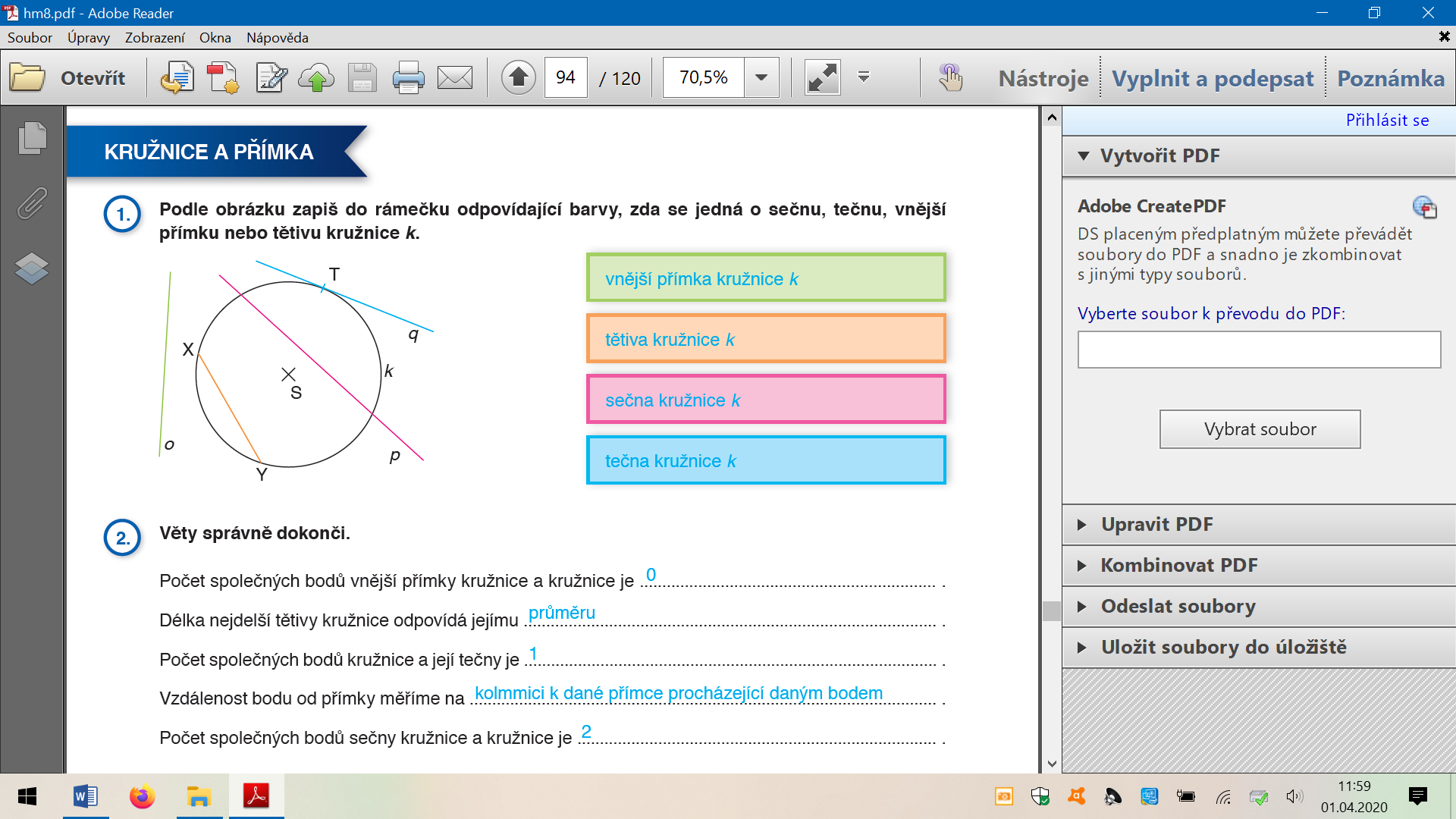 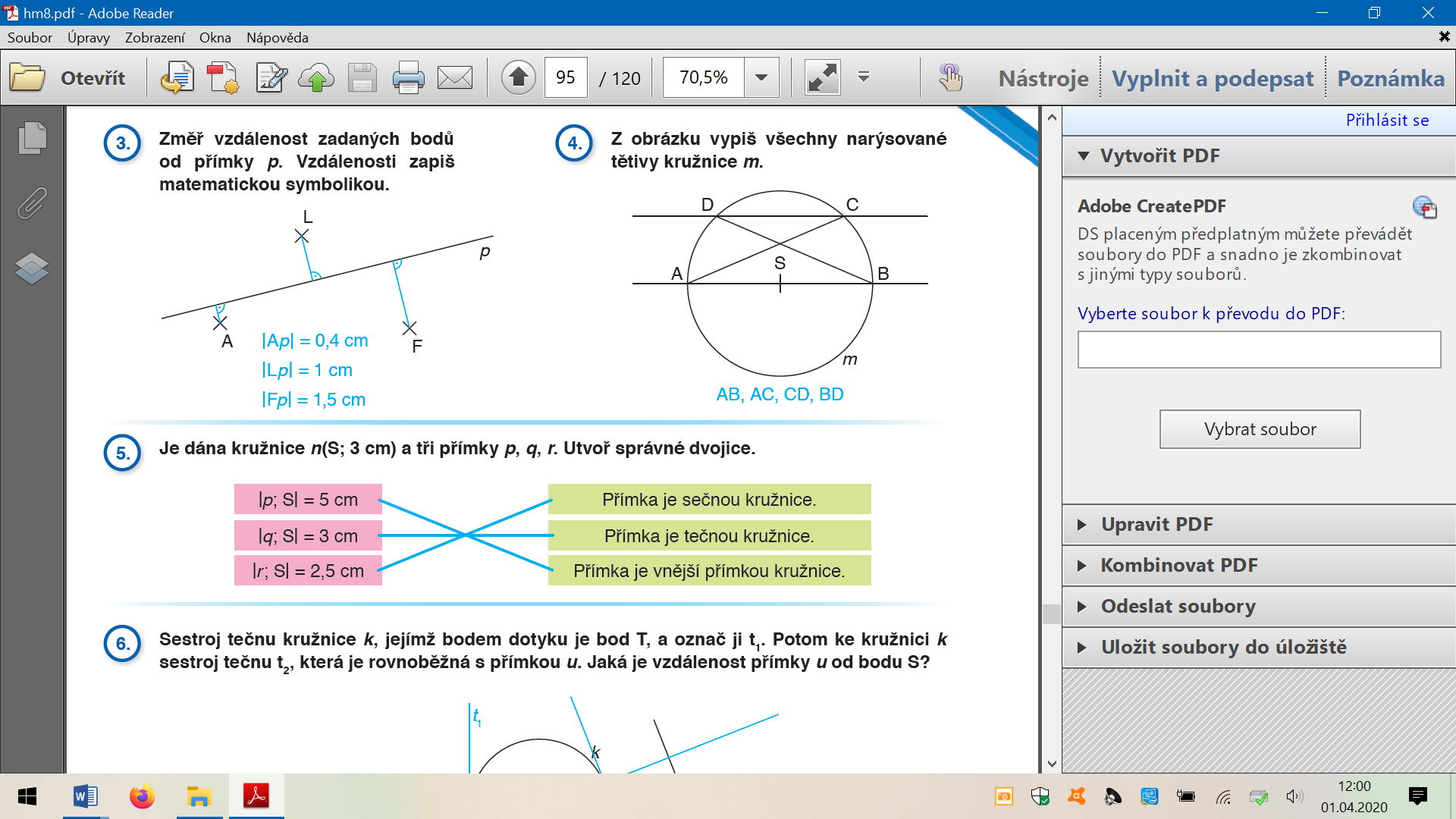 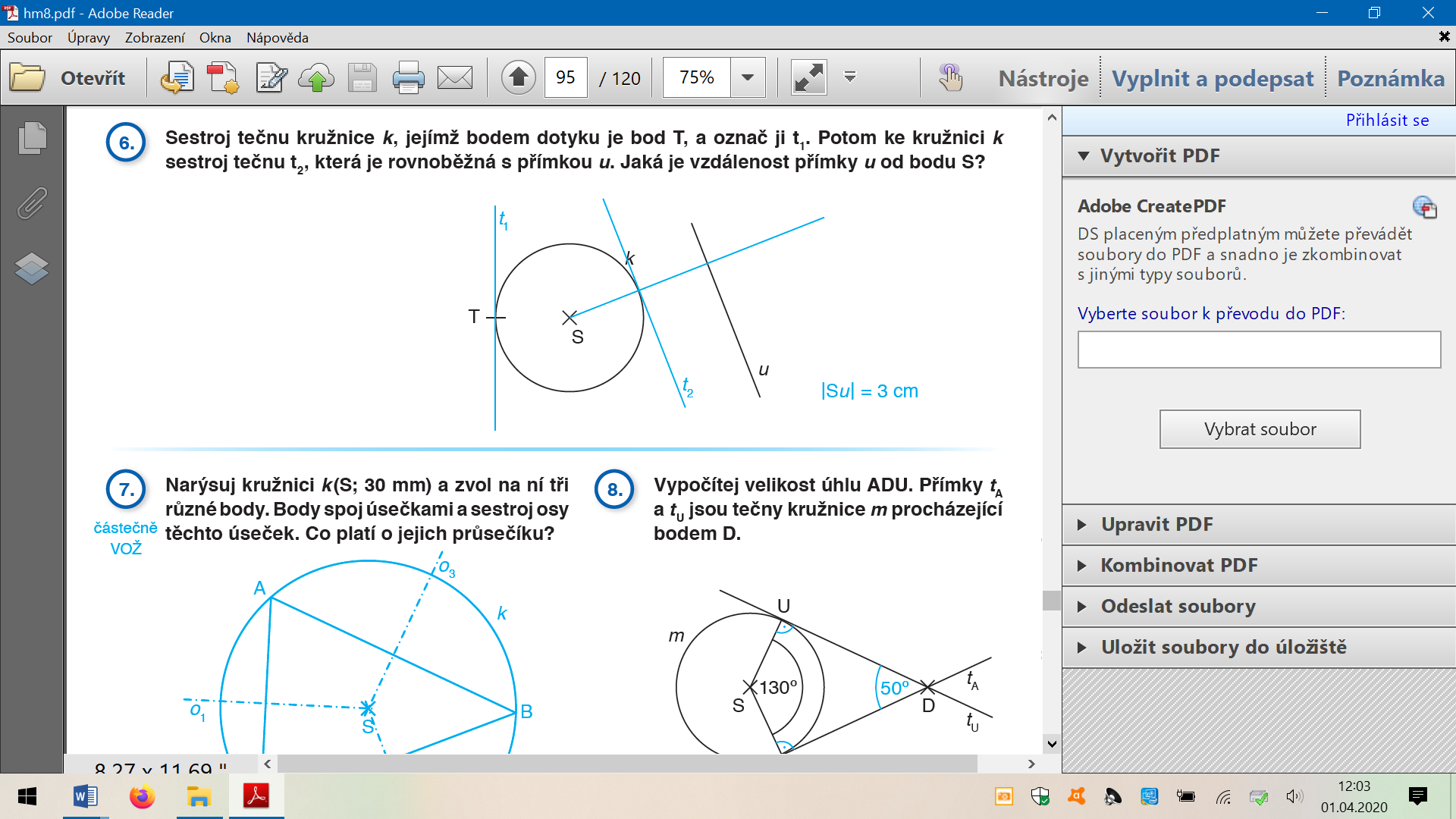 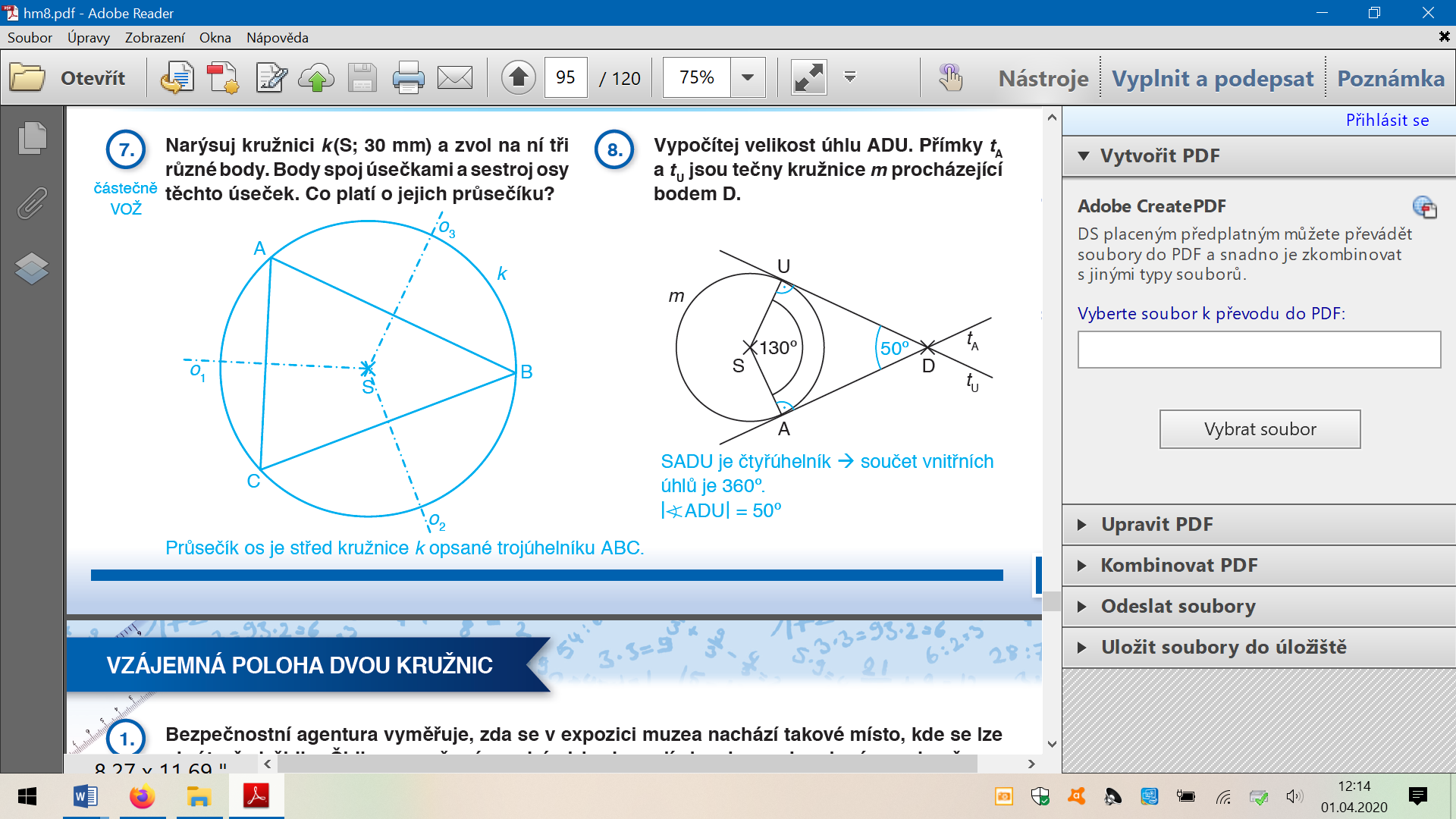 